Witam serdecznie, dziś karty pracyna dzień 02.06.2020Mam nadzieję, że każdy z was miło spędził wczorajszy dzieńW tym tygodniu zajmiemy się tym wszystkim co możemy znaleźć w naszym ogródku lub na działkach. Jeśli mieszkasz w domu to na pewno twoja mam ma niewielki ogródek na którym rosną warzywa.Wszystkie te warzywa które teraz nam rosną w ogródku nazywają się  NOWALIJKINowalijki to młode warzywa, ukazujące się po raz pierwszy w sezonie. Sezon w Polsce na nowalijki szklarniowe zaczyna się od marca do czerwca, natomiast rosnące na polu na przełomie maja i czerwca. W sklepach pojawiają się młode warzywa albo z uprawy szklarniowej lub są importowane z cieplejszych krajówZadanie 1.Utrwalamy nazwy nowalijek W puste kratki wpisz nazwę.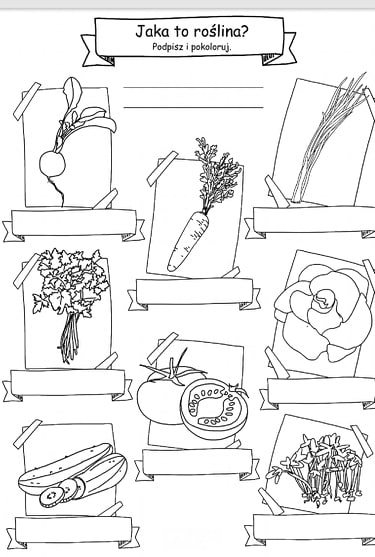 Co w twoim ogródku już się pojawiło?Zadanie nr 2 Ułóż z sylab nazwę i połącz z odpowiednim obrazkiem: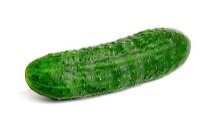 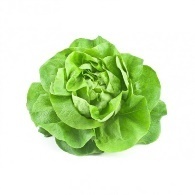 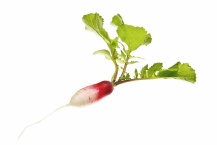 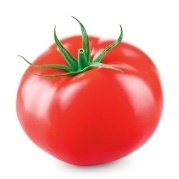 DOR – PO – MIŁA – SA – TAGÓ – REK – ORZOD – KA –KIEWZadanie nr 3ZAZNACZ PĘTLĄ TE WARZYWA, KTÓRE WEDŁUG CIEBIE MOŻNA ZALICZYĆ DO GRUPY NOWALIJEK:BURAK                               POMIDOR                        CEBULASZCZYPIOREK                     ZIEMNIAK                      MARCHEW ZIELONA CEBULKA                     OGÓREK                 PIETRUSZKASAŁATA                              RZODKIEWKA                    BROKUŁYZadanie nr 4Wykreślanka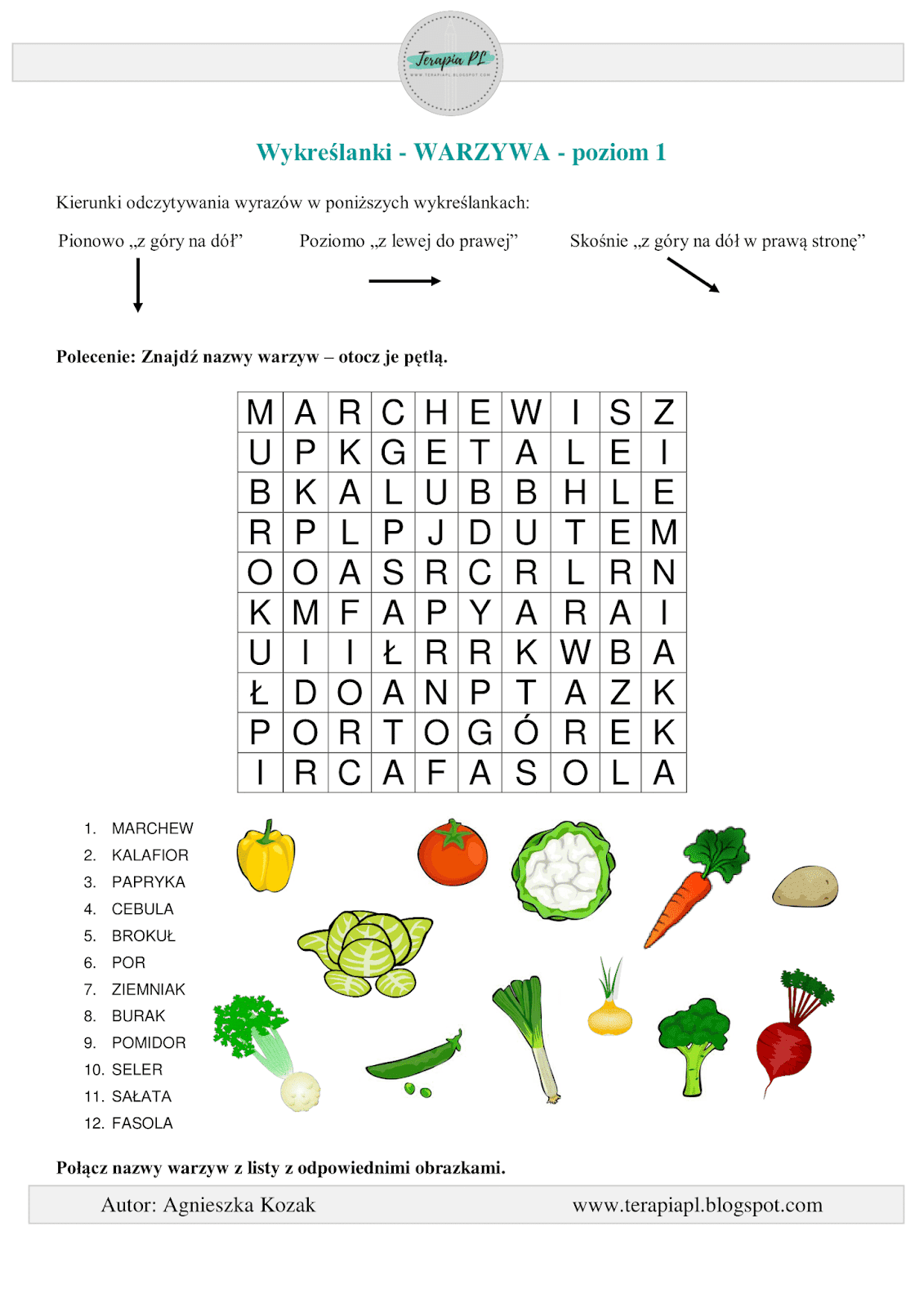 Zadanie nr 5 zadanie od p.ZajdelWitam Kłopotliwi goście- kłopotliwe sytuacje. Jak zachowasz się w tych sytuacjach?1.Do Adama przyszli trochę kłopotliwi goście.  Zastanów się i napisz, co odpowie im chłopiec w każdej z przedstawionych sytuacji. …………………………………………………….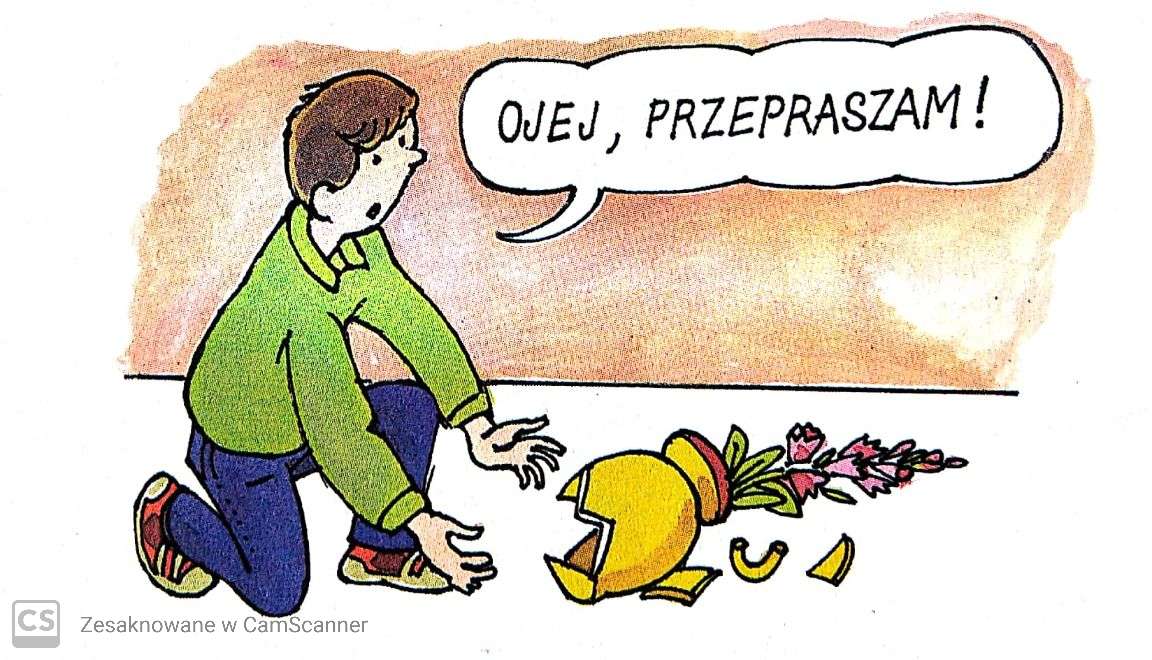 ………………………………………………………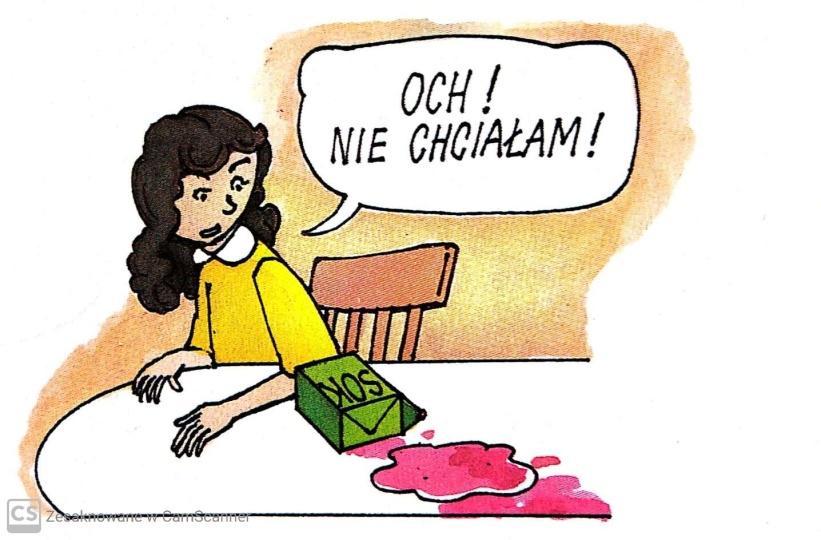 ………………………………………………………..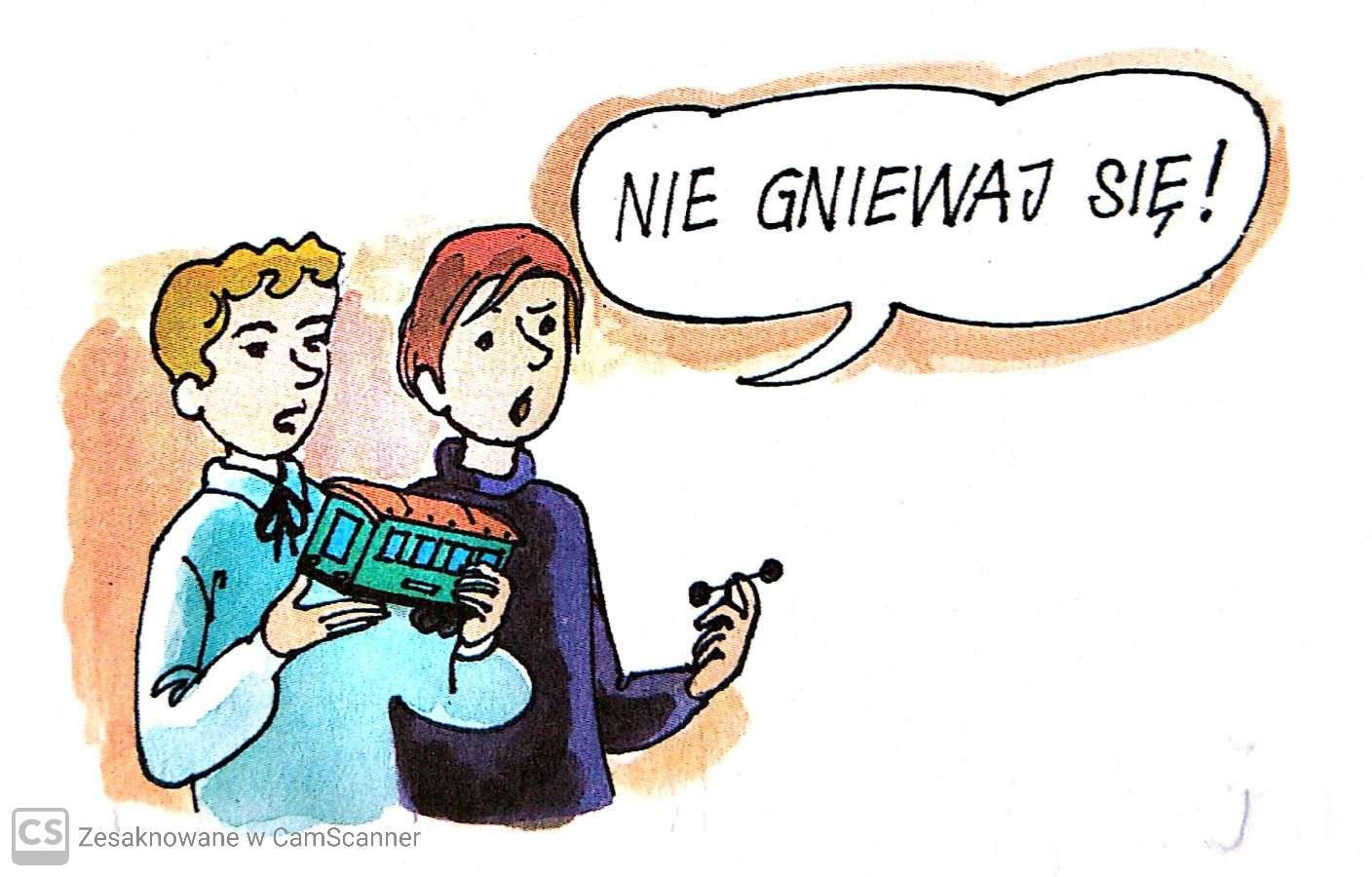 …………………………………………………………….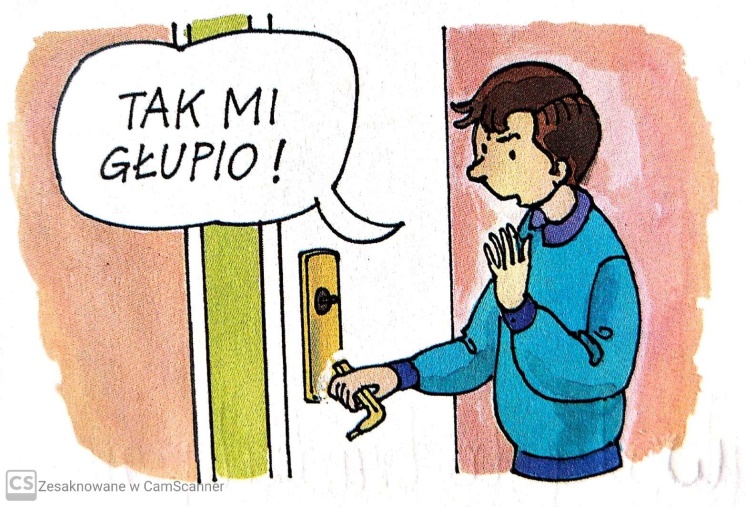 Oto, kilka podpowiedzi, wybierz właściwe:TO NIE TWOJA WINANIC SIĘ NIE STAŁOCO TY ZROBIŁEŚ?TRUDNO- ZDARZA SIĘALE Z CIEBIE GAPANIC NIE SZKODZI   2. Czy zdarzyło ci się coś rozlać, stłuc albo zepsuć, kiedy byłeś w gościach? Jak się wtedy czułeś?Dokończ zdanie:KIEDY………………………………………………………………………………………………………………………………………BYŁO MI………………………………………………………………………………………………………………………………….3.  ,,Chcę być lubiany”- psychozabawa. Jak zachowasz się w tych sytuacjach?  Przeczytaj lub poproś o przeczytanie rodziców. Zaznacz odpowiedzi.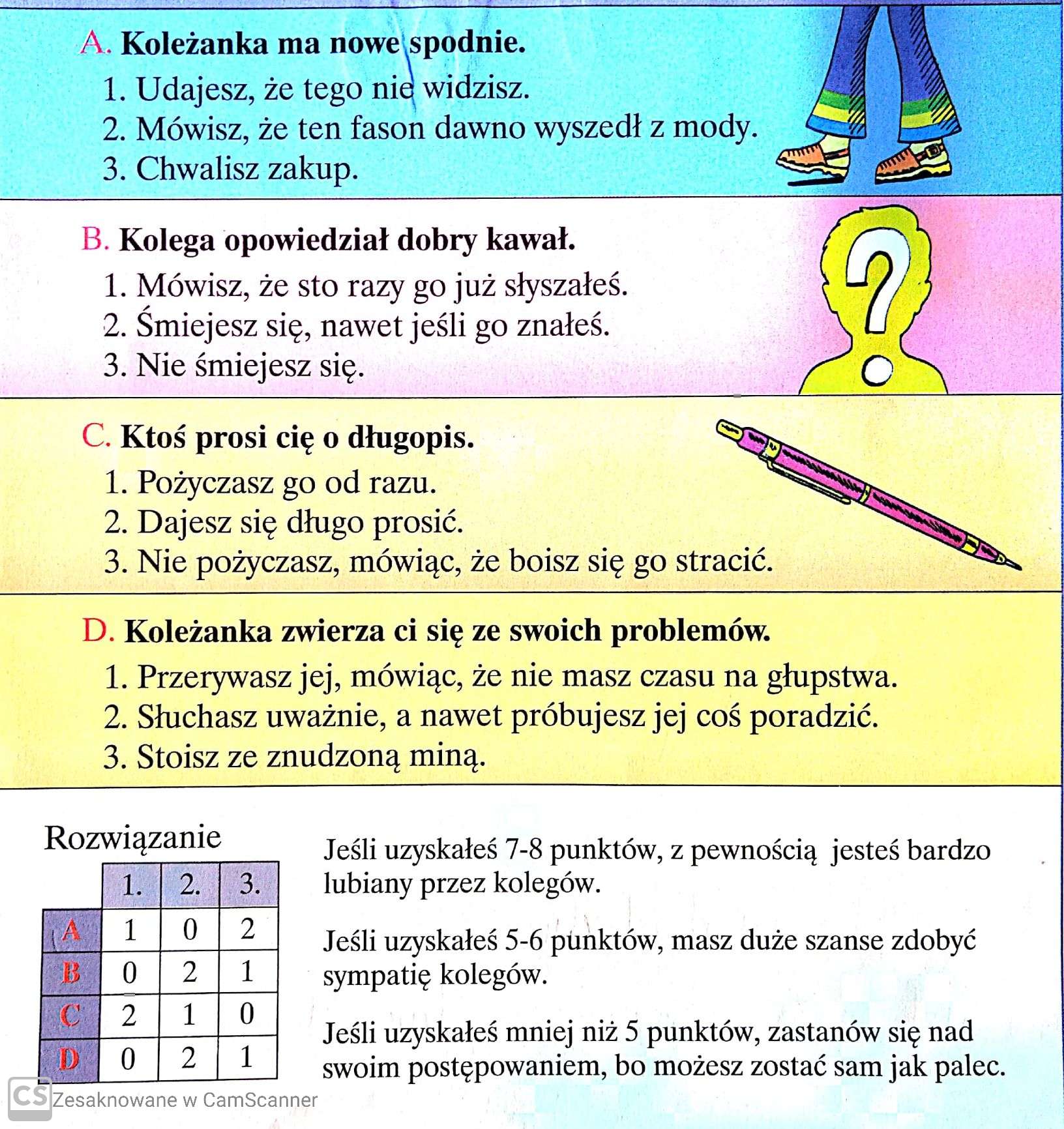 Jak myślisz, co oznaczają powiedzenia: ,,SAM JAK PALEC’’,,SAM JAK KOŁEK W PŁOCIE’’Życzę wielu kolegów i przyjaciółPowodzenia